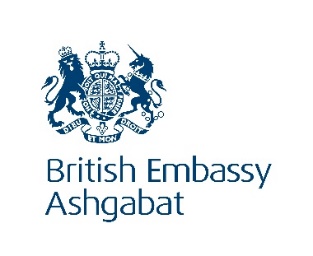 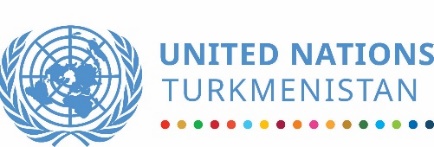 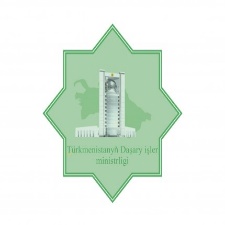 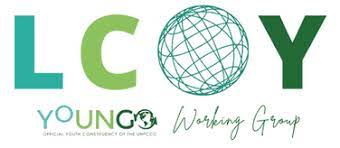 Local Conference of Youth on Climate Change (LCOY) in TurkmenistanConcept NoteScheduled date:  Tuesday, 25 October, 2022, 09:00-15:00 (Ashgabat time)Venue:  International University for Humanities and Development (IUHD), AshgabatLanguages:  Turkmen and RussianThe British Embassy in Turkmenistan, together with the United Nations in Turkmenistan and the Ministry for Foreign Affairs of Turkmenistan, collaboratively ran Turkmenistan’s first-ever youth climate change conference in 2021.  The young people of Turkmenistan came together to build their capacity and share experience on environmental issues, look for a pathway to combat climate change and find new ways to be involved.Building on the successes of 2021, this year’s event will be officially endorsed and supported by YOUNGO (The Official Youth Constituency of the United Nations Framework Convention on Climate Change (UNFCCC)).The conference will be organised in hybrid mode, to welcome young delegates from all regions of Turkmenistan, such as members of Youth Organisation of Turkmenistan, current and previous cohorts of young SDG Ambassadors in Turkmenistan, university students, current students and graduates of UNRCCA Preventive Diplomacy Academy and other young climate activists.The aim of the event is to highlight the role of the younger generation as a key partner in the fight against climate change and inspire young people of Turkmenistan to get actively involved in climate change campaigning, train youth and build their capacity for climate action, as well as to discuss and debate major climate change issues that affect Turkmenistan and ways to resolve them.The one-day conference will include presentations and seminars from leading experts, young activists and politicians. This year's themes include challenges posed by climate change; green, sustainable and modern energy; food security and sustainable agriculture; sustainable consumption and production patterns; and environmental education and upbringing, gender equality and climate change.As a result, the participating youth will focus on climate related topics that have high national importance, discuss and develop respective outputs, which will be then fed into the Global Youth Climate Conference 2022 (COY17) and, consequently, into the climate negotiations at the 2022 United Nations Climate Change Conference (COP27).OBJECTIVES:To provide a space for young people to share knowledge, raise awareness and empower local youth to advocate for national actions to address climate change in Turkmenistan;To evaluate and report on activities that were planned in the Roadmap of Turkmenistan Youth Climate Change Conference in 2021;To develop common policy positions and strategies to best advocate for the interests of youth;To empower young people to take active climate action at local and national levels, bring their voices to the processes of the UN Framework Convention on Climate Change (UNFCCC) to shape intergovernmental climate change policies;To promote the involvement of youth to make their voices, recommendations and demands heard to state leaders and decision makers;To ensure meaningful youth participation and representation in future multilateral, national and local decision-making processes;To build the capacities of young climate leaders of Turkmenistan through additional training and education to broaden their perspective on the ongoing climate change action and sustainable development;To foster meaningful relationships between young climate leaders, government and other key stakeholders in the formation and implementation of climate change policies.FINAL OUTPUTS:Assessment of progress of implemented activities since the first-ever youth climate change conference back in 2021 in Ashgabat (https://www.lcoy.earth/lcoy-2021/lcoy-turkmenistan-2021); Final Proposal of Youth Initiatives in Turkmenistan (Youth Statement that reflects the demands of the youth of Turkmenistan and captures the views of youth participants on UNFCCC processes, national policy issues, or other topics related to climate change in Turkmenistan and the world) and the Final Report are both developed, submitted to, and contribute to COY17 and the official global YOUNGO position at COP27 in 2022; Local networks strengthened and a functioning network of highly motivated youth activists on climate change in Turkmenistan is created and supported;More young people as well as policy makers in Turkmenistan know about climate crisis and the role of youth in tackling it.PARTICIPANTS (IN PERSON AND ONLINE): Young people representing all regions of the country through the Youth Organisation of Turkmenistan (gender balanced);Previous and current cohorts of young SDG Ambassadors;Previous and current cohorts of UNRCCA Preventive Diplomacy Academy;Students from the following universities in Turkmenistan for in person and online participation.  20 participants from each university (gender balanced):Institute of International Relations of the Ministry of Foreign Affairs of TurkmenistanInternational University for Humanities and DevelopmentTurkmen State University named after MagtymgulyOguz Han Engineering and Technology University of TurkmenistanState Electrical Energy Institute of TurkmenistanTurkmen State Institute of Architecture and ConstructionTurkmen Agricultural University Named after S.A.Niyazov Turkmen State Pedagogical Institute named after Seyitnazar SeydiInternational Oil and Gas UniversityTurkmen Agricultural Institute in DashoguzYoung eco and climate activists;UN Agencies in Turkmenistan;British Embassy in Turkmenistan;National partners, including the Ministry of Foreign Affairs of Turkmenistan, Ministry of Education of Turkmenistan, Ministry of Agriculture and Environmental Protection, State Committee for Water Management, Ministry of Sport and Youth Policy, Youth Organisation of Turkmenistan, climate change and environment protection experts, representatives of foreign diplomatic missions, NGOs and others;Chairperson and representatives of the Central Council of the Youth Organization of Turkmenistan;Media representatives and journalists.Appendix 2Local Conference of Youth on Climate Change (LCOY) in TurkmenistanPRELIMINARY AGENDAOctober 25, 2022Venue: International University for the Humanities and Development (IUHD) (hybrid format)Connecting details: tbcMeeting ID: tbc  TimeAgenda item Moderator 8.30-9.00Arrival of physical participants to the venue; Log-in to Zoom and checking of connection/IT equipmentSession 1Opening session9.00-9.30Mr Esen Aydogdyyev, Rector of the International University for Humanities and Development (IUHD)Ms Gurbangul Atayeva, Minister of Education of TurkmenistanMr Magtymguly Akmuradov, Counsellor, Ministry of Foreign Affairs of TurkmenistanMr Dmitry Shlapachenko, UN Resident Coordinator in TurkmenistanMs Lucia Wilde, His Majesty’s Ambassador to TurkmenistanEsen Aydogdyyev, IUHD RectorSession 2Keynote session:9.30–10.45- Ms Jayathma Wickramanayake, the United Nations Secretary-General's Envoy on Youth (video message)- Ms Elizabeth Gulugulu, Environmental Scientist, Climate Change Activist and YOUNGO Global South Focal Point (video message)- Mr David Moran, UK Government’s COP26 Regional Ambassador for Europe, Central Asia, Turkey and Iran (in person)- Gulshat Ayydova and Shemshat Atayeva, Young SDG Ambassadors of Turkmenistan in charge of SDG13: Climate action (in person)Potential/proposed youth presentation topics: The important role that young people play worldwide in raising awareness and providing innovative solutions about climate change and corresponding risks, as well as the importance of true youth engagement and meaningful participation in the decision-making process.   The important role of youth in addressing and responding to climate change and in contributing to progress towards the objectives of the Glasgow Climate Pact and the goals of the Paris Agreement. As well as the importance of youth participation and representation in multilateral, national and local decision-making processes. The importance of youth to be represented during the consultations and advisory processes including national climate mitigation and adaptation efforts, and the development and implementation of NDCs, and importance of ensuring that young people have access to information, capacity building and are fully on board as equal stakeholders in consultation and decision-making processes. - Ms Omnia El Omrani, COP27 President Envoy on Youth, COP27 Presidency Team (online) - Mr Abdallah Emad Afify, COY17 Egypt National Contact Point (online)Q & A sessionMagtymguly Akmuradov, Ministry of Foreign Affairs of TurkmenistanSabrina Guseynova and Novruz Nurberdiyev, Young SDG Ambassadors10:45 – 11:00     Group photo with all in person conference attendees at IUHD
10:45 – 11:00     Group photo with all in person conference attendees at IUHD
10:45 – 11:00     Group photo with all in person conference attendees at IUHD
Session 3 11:00 – 12:30Breakout sessions/working groups:Five thematic sessions are simultaneously run-in different rooms with delegates divided into five groups. Each group will then draft their part of official position, demands and potential solution proposals (focusing on major climate change issues in Turkmenistan) to policy makers (national and global leaders), which then will be merged into the final Turkmenistan Youth Statement for YOUNGO and COY17.Group 1Link: ID: Need for urgent action to tackle climate change and its negative impacts in Turkmenistan(In compliance with SDG13):Climate Change negative effects Climate Activism and Environmental ProtectionClimate Change AdaptationClimate Change Mitigation (e.g. reduction of GHG emissions)Action for Climate EmpowermentYouth contribution to Turkmenistan’s NDCsImportance of environmental and climate change education Senior experts: Natalya Chemayeva, UNRCCAValeriya Danilchenko, UNICEFFacilitators:Two young SDG Ambassadors (Enejan Achilova SDG13 + 1)Group 2Link: ID:Importance and future perspectives of mass deployment and use of green, sustainable and modern energy in Turkmenistan(In compliance with SDG7, SDG11 and SDG9):Renewable energy (solar, wind and hydrogen)Decarbonisation and green economyElectric vehiclesAny other relevant topicsSenior experts: Atamuhammet Saryyev, UNDPAganiyaz Jumayev, State Energy Institute of Turkmenistan Facilitators:Two young SDG Ambassadors Group 3 Link: ID: Achieving food security through promoting sustainable agriculture in Turkmenistan(In compliance with SDG2 and SDG15):Ensuring food security and zero hungerWater securityMaintaining balance between wilderness and croplandsSustainable use of terrestrial ecosystemsCombating desertification and droughtsHalting and reversing land degradation Senior experts: Gozel Atamuradova, UNDPMaya Ashirova, UNDPFacilitators:Two young SDG Ambassadors Group 4Link: ID: Importance of ensuring sustainable consumption and production patterns in Turkmenistan
(In compliance with SDG12 and SDG8, and maybe also SDG11): Zero waste and effective waste management and recyclingCircular economyClimate Change Social & Economic InterlinksSustainable Cities & Local Action	Senior experts:Jemal Durdykova, UNDPLeyli Yagshyyeva, SDG13 Ambassador (2021 cohort)Facilitators:Two young SDG Ambassadors Group 5Link: ID:Environmental education, gender equality and climate change
(In compliance with SDG17, SDG4 and SDG5):Ecological and environmental educationEcological and environmental upbringingCorrelation between climate change and gender inequalityThe importance of women's participation in decision-making on climate change at the national and international levelsSenior experts:Myahri Saparova, Ozone CentreNaza Orazova, OSCEFacilitators:Two young SDG Ambassadors 12:30 – 13:45Lunch and compilation of the Final Youth Statement of Turkmenistan 2022 and new Roadmap of Youth Initiatives and ActivitiesSession 4 Concluding plenary session 13:45 – 14:30Leyli Yagshiyeva, SDG13 Ambassador (2021 cohort) + another SDG Ambassador (2022 or 2021 cohort) –  Evaluation and reporting on implemented activities that were planned within the Roadmap of Turkmenistan Youth Climate Change Conference in 2021 and summary of the new Roadmap of Youth Initiatives and Activities.Sabrina Guseynova and Novruz Nurberdiyev, Young SDG Ambassadors, SDG13 –Presentation of the final Turkmenistan Youth Statement, including the results by five thematic groupsSabrina Guseynova and Novruz Nurberdiyev, Young SDG Ambassadors 14:30 - 15:00Closing remarks by:Mr Dmitry Shlapachenko, UN Resident Coordinator in Turkmenistan
Ms Lucia Wilde, His Majesty’s Ambassador to TurkmenistanMr Magtymguly Akmyradov, Counsellor, Ministry of Foreign Affairs of Turkmenistan
